SHERLYN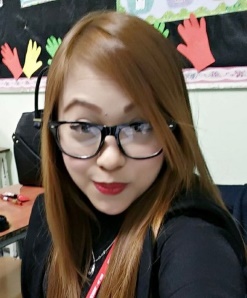 SHERLYN.364317@2freemail.com 	 PROFESSIONAL OBJECTIVE:To enhance my working capacities, professional skills, business efficiencies and to serve my organization in best possible way with sheer determination and commitment.Energetic and goal-oriented Elementary Teacher eager to work in the similar capacity. Well versed in developing a constructive classroom environment to facilitate the learning of pupils with a broader aim of bringing progressive innovation in elementary teaching.HIGHLIGHTS OF QUALIFICATIONS:Expertise and demonstrated skills in teaching English both writing and speakingKnowledgeable in handling mentally disturbed and/or  children with disabilitiesAbility to work independently and as an effective member of a teamResponsible, Reliable, Detail-oriented, Accurate and able to work well under pressureKnowledge of Microsoft Word, Excel, E-mail and InternetWORK EXPERIENCE:CLASS TEACHERGLOBAL ENGLISH SCHOOL															August 2015 – June 2017Primary Teacher  teaching English and ScienceGiving them basic education in lieu with British CurriculumFor SEN students, develop and adapt conventional teaching methods to meet the individual needs of pupils.Preparing daily and long-term lesson plans according to curriculum guidelines.Supervising students throughout the day, both in the classroom and outside during breaks.TEACHER I AT DEPED																August 2013 – August 2015HORACIO DELA COSTA ELEMENTARY SCHOOLPrimary Teacher teaching English, Science, Filipino and TLEGiving them the basic education associated with the new curriculum of DepEd K12Preparing daily and long-term lesson plans according to curriculum guidelines.Teaching a full range of subject areas.Maintaining productive working habits and discipline in the classroom.Attending staff meetings and training and development sessions.Assessing and evaluating students’ educational progress and abilities.Setting and conducting testing.Discussing students’ progress with parents and guardians, administrators and other professionals as necessary.Attending staff meetings and training and development sessions.Assessing and evaluating students’ educational progress and abilities.Setting and conducting testing.Discussing students’ progress with parents and guardians, administrators and other professionals as necessary.Trainer of primary radio broadcasting.ENGLISH TEACHER																	      June 2011– May 10, 2013BROTHERS OF CHRIST OF BANNUEX – CAVITE PHILIPPINESTo plan, organize and implement an appropriate instructional program in mentally challenged or secondary learning environment that guides and encourages students to develop and fulfill their academic potential. Work is performed under the supervision of the supervisor.Teaches English both writing and speaking to out-of-school youthGiving basic education to mentally challenged children aged 11 to 23 years oldPlan, prepare and deliver lesson plans and instructional materials that facilitate active learning.Develops schemes of work, lesson plans and tests that are in accordance with established procedures.Instruct and monitor students in the use of learning materials and equipment.Use relevant technology to support and differentiate instruction.Manage student behavior in the classroom by establishing and enforcing rules and procedures.Maintain discipline in accordance with the rules and disciplinary systems of the school.Provide appropriate feedback on work.Encourage and monitor the progress of individual students and use information to adjust teaching strategies.Maintain accurate and complete records of students' progress and development.Update all necessary records accurately and completely as required by laws, district policies and school regulations.Prepare required reports on students and activities.ENGLISH TEACHER																		July – March 2011NINEVEH ACADEMY, CAVITE PHILIPPINESTeaches English primary level of reading to children aged 6 to 9 years oldParticipate in department, school, district and parent meetings.Communicate necessary information regularly to students, colleagues and parents regarding student progress and student needs.Establish and communicate clear objectives for all learning activities.Prepare classroom for class activities.Provide a variety of learning materials and resources for use in educational activities.Observe and evaluate student's performance and development.Assign and grade class work, homework, tests and assignments.
ESL/EFL TEACHER																          	 June – August 2009KUK-CHE UHAGON TRANING ACADEMY, MANILA QUEZON CITY PHILIPPINESTeaches Korean Nationals of English as Second Language (ESL)  Teaches Business English both group class and one on one settingEDUCATION:BACHELOR IN ELEMENTARY EDUCATION – March 2009University of Caloocan City, PhilippinesELIGIBILITY:Licensure Examination for Teachers (LET) - 2010	(Professional License # Philippines SEMINARS/CERTIFICATIONS AND TRAININGS:SEN and G&T Orientation and PlanningSMART VALUESClass ManagementADEC Inspection PreparationsMy Identity Program(Haweyati)My Identity Program(Haweyati)National curriculum, Cambridge Scheme of work+ Insight to IGCSEFormative Marking and Target settingsGuided ReadingProgression Test Tracker, Cambridge Community resource & Syllabus Changes Classroom Engagement Strategies            Personal Development TrainingClassroom Management Training Semestral In-Service Training for Teachers  2nd Summer Reading Camp Across Learning AreasTeaching Effectiveness through Multiple Intelligence Excel on Excel Integration of Motivation for Dynamic Class	Participation				Empowering Visual Materials for Better Educational InstructionsField Study Courses in the New CurriculumLooking Back for a Better TomorrowMoving Forward with Backward Design a Deeper look Philippine Red Cross First Aid TrainingPhilippine Red Cross Basic Life Support (CPR Training for Healthcare Providers)SEN and G&T Orientation and PlanningSMART VALUESClass ManagementADEC Inspection PreparationsMy Identity Program(Haweyati)My Identity Program(Haweyati)National curriculum, Cambridge Scheme of work+ Insight to IGCSEFormative Marking and Target settingsGuided ReadingProgression Test Tracker, Cambridge Community resource & Syllabus Changes